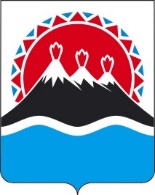 П О С Т А Н О В Л Е Н И ЕПРАВИТЕЛЬСТВА  КАМЧАТСКОГО КРАЯ             г. Петропавловск-КамчатскийВ соответствии со статьей 78 Бюджетного кодекса Российской Федерации, постановлением Правительства Российской Федерации от 06.09.2016        № 887 «Об общих требованиях к нормативным правовым актам, муниципальным правовым актам, регулирующим предоставление субсидий юридическим лицам (за исключением субсидий государственным (муниципальным) учреждениям), индивидуальным предпринимателям, а также физическим лицам – производителям товаров, работ, услуг» ПРАВИТЕЛЬСТВО ПОСТАНОВЛЯЕТ:1. Утвердить Порядок предоставления из краевого бюджета субсидий юридическим лицам и индивидуальным предпринимателям, осуществляющим перевозку пассажиров и багажа автомобильным транспортом общего пользования по маршрутам регулярных перевозок в Камчатском крае в целях возмещения части затрат, связанных с приобретением автобусов для обновления парка транспортных средств согласно приложения к настоящему постановлению.2. Настоящее постановление вступает в силу через 10 дней после дня его официального опубликования.Порядокпредоставления из краевого бюджета субсидий юридическим лицам и индивидуальным предпринимателям, осуществляющим перевозку пассажиров и багажа автомобильным транспортом общего пользования по маршрутам регулярных перевозок в Камчатском крае в целях возмещения части затрат, связанных с приобретением автобусов для обновления парка транспортных средств1. Настоящий Порядок регулирует вопросы предоставления из краевого бюджета субсидий юридическим лицам и индивидуальным предпринимателям, осуществляющим перевозку пассажиров и багажа автомобильным транспортом общего пользования по маршрутам регулярных перевозок в Камчатском крае в целях возмещения части затрат, связанных с приобретением автобусов для обновления парка транспортных средств (далее соответственно – субсидии, перевозчик).2. Субсидии предоставляются Министерством транспорта и дорожного строительства Камчатского края (далее – Министерство) в пределах бюджетных ассигнований, предусмотренных законом о краевом бюджете на соответствующий финансовый год и на плановый период, и лимитов бюджетных обязательств, доведенных Министерству в рамках подпрограммы 2 «Развитие пассажирского автомобильного транспорта» государственной программы Камчатского края «Развитие транспортной системы в Камчатском крае», утвержденной постановлением Правительства Камчатского края от 29.11.2013 № 551-П.3. Субсидии предоставляются в целях:1) возмещения части затрат, связанных с приобретением транспортных средств общего пользования категории М3, произведенных на территории Российской Федерации, работающих в том числе на газомоторном топливе, и автобусов, оснащенных электрическим двигателем с питанием от автономного источника электроэнергии;2) возмещения части затрат, связанных с приобретением транспортных средств общего пользования категории М3, произведенных на территории Российской Федерации, по договору финансовой аренды (лизинга).4. К категории получателей субсидий относятся перевозчики, осуществляющие перевозки пассажиров и багажа по муниципальным и (или) межмуниципальным маршрутам регулярных перевозок автомобильным транспортом общего пользования в Камчатском крае в соответствии с заключенными государственными и (или) муниципальными контрактами, договорами, свидетельствами об осуществлении перевозок по муниципальным, межмуниципальным маршрутам регулярных перевозок на территории Камчатского края.  5. Условиями предоставления субсидий являются:1) наличие у перевозчика на праве собственности не менее пяти автобусов категории М3;2) закупаемые перевозчиком автобусы изготовлены на территории Российской Федерации не ранее года, предшествующего году предоставления субсидии;3) все закупаемые перевозчиком автобусы оборудованы средствами для перевозки маломобильных групп населения;4) соответствие перевозчика на первое число месяца, предшествующего месяцу, в котором планируется заключение соглашения о предоставлении субсидии, следующим требованиям:а) перевозчик не находится в процессе реорганизации, ликвидации, банкротства;б) перевозчик не является иностранным юридическим лицом, а также российским юридическим лицом, в уставном (складочном) капитале которого доля участия иностранного юридического лица, местом регистрации которого является государство или территория, включенная в утверждаемый Министерством финансов Российской Федерации перечень государств и территорий, предоставляющих льготный налоговый режим налогообложения и (или) не предусматривающих раскрытия и предоставления информации при проведении финансовых операций (офшорные зоны) в отношении такого юридического лица, в совокупности превышает 50 %;в) перевозчик не получает средства из краевого бюджета на основании иных нормативных правовых актов Камчатского края на цели, указанные в части 1 настоящего Порядка.6. Субсидия предоставляется на основании соглашения о предоставлении субсидии, которое заключается один раз на финансовый год. Соглашение о предоставлении субсидии заключается в соответствии с типовой формой, утвержденной Министерством финансов Камчатского края.7. Обязательным условием предоставления субсидии, включаемым в соглашение о предоставлении субсидии, является согласие перевозчика на осуществление Министерством и органами государственного финансового контроля проверок соблюдения перевозчиком условий, целей и порядка предоставления субсидий.8. Для заключения соглашения о предоставлении субсидии перевозчик представляет в Министерство:1) письменное заявление о заключении соглашения о предоставлении субсидии в произвольной форме с указанием банковских реквизитов перевозчика;2) справку, подписанную перевозчиком либо руководителем перевозчика, подтверждающую соответствие перевозчика условиям, указанным в пункте 4 части 5 настоящего Порядка;3) копию государственного и (или) муниципального контракта, договора, свидетельства об осуществлении перевозок по муниципальным, межмуниципальным маршрутам регулярных перевозок на территории Камчатского края;4) копии свидетельств о регистрации не менее пяти транспортных средств категории М3, подтверждающих право собственности на них у перевозчика, заверенные руководителем перевозчика;5) копии договоров (контрактов) на поставку автобусов, заверенные руководителем перевозчика, в которых содержится информация о том, что:а) автобусы изготовлены на территории Российской Федерации не ранее года, предшествующего году предоставления субсидии;б) автобусы категории М3 оборудованы средствами для перевозки маломобильных групп населения.  9. Перевозчик несет ответственность за достоверность сведений, содержащихся в представленных в соответствии с частью 8 настоящего Порядка документах.10. Министерство в течение 5 рабочих дней со дня поступления документов, указанных в части 7 настоящего Порядка, рассматривает их и принимает решение о заключении с перевозчиком соглашения о предоставлении субсидии либо об отказе в заключении соглашения о предоставлении субсидии. 11. Основаниями для отказа в заключении соглашения о предоставлении субсидии являются:1) несоответствие перевозчика категории получателей субсидии и (или) условиям предоставления субсидии, установленным частями 4 и 5 настоящего Порядка;2) несоответствие представленных перевозчиком документов требованиям, установленным частью 8 настоящего Порядка;3) непредставление или представление не в полном объеме перевозчиком документов, указанных в части 8 настоящего Порядка;4) наличие в представленных перевозчиком документах недостоверных сведений.10. В случае принятия решения о заключении с перевозчиком соглашения о предоставлении субсидии Министерство в течение 5 рабочих дней со дня принятия такого решения заключает с перевозчиком соглашение о предоставлении субсидии.11. В случае принятия решения об отказе в заключении с перевозчиком соглашения о предоставлении субсидии Министерство в течение 5 рабочих дней со дня принятия такого решения направляет перевозчику уведомление о принятом решении с обоснованием причин отказа.12. Размер субсидии определяется по следующей формуле:                                S x Hi                          Si = ------------ ,  где:                                   HSi – размер субсидии i-тому перевозчику;S – общий объем бюджетных ассигнований, предусмотренный в текущем финансовом году в бюджете Камчатского края на предоставление субсидий  юридическим лицам и индивидуальным предпринимателям, осуществляющим перевозку пассажиров и багажа автомобильным транспортом общего пользования по маршрутам регулярных перевозок в Камчатском крае в целях возмещения части затрат, связанных с приобретением автобусов для обновления парка транспортных средств;Hj – сумма затрат i-ого перевозчика на приобретение автобусов для обновления парка транспортных средств в текущем финансовом году (в соответствии с договорами заключенными перевозчиком на поставку автобусов);H – общая сумма затрат всех перевозчиков на приобретение автобусов для обновления парка транспортных средств в текущем финансовом году (в соответствии с договорами заключенными перевозчиками на поставку автобусов).Размер предоставляемой субсидии не может превышать 70% от суммы понесенных перевозчиком затрат.13. Перечисление субсидий осуществляется на основании соглашения, указанного в пункте 10 настоящего Порядка. В течение 5 дней после заключения соглашения перевозчиком дополнительно представляется в Министерство пакет документов, подтверждающих фактически произведенные затраты, который включает в себя:1) копию акта приема-передачи автобусов;2) копию счета-фактуры поставщика автобусов. 	14. Министерство в течение 5 рабочих дней со дня поступления указанных в части 13 настоящего Порядка документов принимает решение о предоставлении субсидии либо об отказе в ее предоставлении.15. Основаниями для отказа в предоставлении субсидии являются:1) несоответствие представленных перевозчиком документов требованиям, установленным частью 13 настоящего Порядка;2) непредставление или представление не в полном объеме перевозчиком документов, указанных в части 13 настоящего Порядка;3) наличие в представленных перевозчиком документах недостоверных и (или) неполных сведений.16. В случае принятия решения об отказе в предоставлении субсидии Министерство в течение 5 рабочих дней со дня принятия такого решения направляет перевозчику уведомление о принятом решении с обоснованием причин отказа.17. В случае принятия решения о предоставлении субсидии Министерство в течение 5 рабочих дней со дня принятия такого решения издает приказ, на основании которого субсидия предоставляется перевозчику.18. Порядок перечисления субсидии, условия и сроки исполнения обязательств определяются соглашением о предоставлении субсидии.19. Перечисление субсидии производится с лицевого счета Министерства на расчетный счет перевозчика в течение 5 рабочих дней со дня принятия правового акта Министерства о предоставлении субсидии.20. Министерство и органы государственного финансового контроля Камчатского края осуществляют обязательную проверку соблюдения перевозчиком условий, целей и порядка предоставления субсидии.21. В случае нарушения перевозчиком условий предоставления субсидии, установленных настоящим Порядком, перевозчик возвращает полученную субсидию на лицевой счет Министерства в течение 20 рабочих дней со дня получения уведомления Министерства.22. Письменное уведомление о возврате субсидии в соответствии с частью 21 настоящего Порядка направляется Министерством перевозчику в течение 10 рабочих дней со дня возникновения соответствующих обстоятельств.СОГЛАСОВАНО:Заместитель ПредседателяПравительства Камчатского края                                                           Ю.Н. ЗубарьМинистр финансов Камчатского края                                                                                    С.Г. ФилатовМинистр транспорта и дорожного строительстваКамчатского края                                                                                     В.В. КаюмовНачальник Главного правового управления Губернатора и Правительства Камчатского края                                                             С.Н. ГудинИсп.: Чеусова Наталья Михайловнателефон: 42-69-05Министерство транспорта и дорожного строительства Камчатского Пояснительная запискак проекту постановления Правительства Камчатского края«Об утверждении Порядка предоставления из краевого бюджета субсидий юридическим лицам и индивидуальным предпринимателям, осуществляющим перевозку пассажиров и багажа автомобильным транспортом общего пользования по маршрутам регулярных перевозок в Камчатском крае в целях возмещения части затрат, связанных с приобретением автобусов для обновления парка транспортных средств»Проект постановления Правительства Камчатского края разработан в целях повышения безопасности и качества услуг по перевозке пассажиров автомобильным транспортом общего пользования на территории Камчатского края.Проект постановления Правительства Камчатского края размещен 06.09.2018 на официальном сайте исполнительных органов государственной власти Камчатского края в сети «Интернет» для проведения в срок по 17.09.2018 независимой антикоррупционной экспертизы. По итогам ее проведения экспертных заключений не поступало.В соответствии с постановлением Правительства Камчатского края от 06.06.2013 № 233-П «Об утверждении Порядка проведения оценки регулирующего воздействия проектов нормативных правовых актов и нормативных правовых актов Камчатского края» настоящий проект постановления Правительства Камчатского края имеет высокую степень регулирующего воздействия (20 рабочих дней).Мероприятие «предоставление субсидий юридическим лицам и индивидуальным предпринимателям, осуществляющим перевозку пассажиров и багажа автомобильным транспортом общего пользования по маршрутам регулярных перевозок в Камчатском крае в целях возмещения части затрат, связанных с приобретением автобусов для обновления парка транспортных средств» планируется реализовать в рамках перераспределения бюджетных ассигнований, предусмотренных на реализацию основных мероприятий «Обновление парка транспортных средств организаций пассажирского транспорта» и «Приобретение автомобильного транспорта общего пользования» подпрограммы «Развитие автомобильного пассажирского транспорта» Государственной программы Камчатского края «Развитие транспортной системы в Камчатском крае».№№Об утверждении Порядка предоставления из краевого бюджета субсидий юридическим лицам и индивидуальным предпринимателям, осуществляющим перевозку пассажиров и багажа автомобильным транспортом общего пользования по маршрутам регулярных перевозок в Камчатском крае в целях возмещения части затрат, связанных с приобретением автобусов для обновления парка транспортных средствГубернатор Камчатского краяВ.И. ИлюхинВ.И. Илюхин